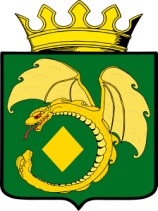 СОВЕТ МУНИЦИПАЛЬНОГО РАЙОНА  «МОГОЧИНСКИЙ РАЙОН»РЕШЕНИЕ 28 сентября 2021 года                                                                               № 69г. МогочаОб  утверждении Положения «О почетном гражданине  муниципального района «Могочинский район»В соответствии с Федеральным законом от 06.10.2003 № 131-ФЗ «Об общих принципах организации местного самоуправления в Российской Федерации», руководствуясь Уставом муниципального района «Могочинский район», Совет муниципального района «Могочинский район» РЕШИЛ:1. Утвердить Положение «О почетном гражданине муниципального района «Могочинский район» (прилагается). 2. Признать утратившим силу решение Совета муниципального района «Могочинский район» от 27.04.2010 № 117 «Об утверждении Положения о почетном гражданине муниципального района «Могочинский район».     3. Настоящее решение подлежит официальному опубликованию в газете "Могочинский рабочий", а также обнародованию на специально оборудованном стенде, расположенном на первом этаже здания по адресу: Забайкальский край, г. Могоча, ул. Комсомольская, д. 13. Дополнительно настоящее решение официально опубликовать (обнародовать) на сайте администрации муниципального района «Могочинский район» в информационно-телекоммуникационной сети Интернет, размещенному по адресу: «https://mogocha.75.ru.4. Настоящее решение вступает в силу  после его официального опубликования (обнародования).Председатель Совета                                     И.о. главы муниципального районамуниципального района                            «Могочинский район»«Могочинский район»_____________А.М. Уфимцев                          ____________ Е.А. ЕвдокимовПРИЛОЖЕНИЕУтвержденорешением Совета муниципального района «Могочинский район»28 сентября 2021г. № 69 ПОЛОЖЕНИЕ О почетном гражданине муниципального района «Могочинский район»Настоящим Положением утверждается право на присвоение звания «Почетного гражданина муниципального района «Могочинский район» за особые заслуги перед Могочинским районом и его жителями, устанавливается комплекс мер, гарантирующих экономическое и социальное благополучие Почетного гражданина, его статус и предоставление соответствующих прав и льгот.   1. Звание «Почетный гражданин муниципального района «Могочинский район» - высшее звание муниципального района «Могочинский район», которое присваивается гражданам Могочинского района, а также лицам, которые ранее проживали и работали в районе, внесшим своим долговременным и безупречным трудом большой личный вклад в социально-экономическое развитие муниципального района (его благоустройство, охрану окружающей среды, развитие культуры, образования, здравоохранения, художественное воспитание населения района, а также в различные области деятельности, способствующие развитию района), высокие достижения в труде, и иные заслуги перед муниципальным районом, и имеющим награды и поощрения муниципального района «Могочинский район».2. Звание «Почетный гражданин муниципального района «Могочинский район» присваивается Советом муниципального района «Могочинский район» по ходатайству инициативных групп граждан, общественных организаций, органов территориального общественного самоуправления, трудовых коллективов предприятий, организаций, учреждений. Звание    «Почетный гражданин муниципального района «Могочинский район» присваивается не чаще одного раза в год и только одному кандидату. 3. Звание «Почетный гражданин муниципального района «Могочинский район» присваивается при жизни кандидата. 4. Перечень документов, представляемых в Совет муниципального района «Могочинский район» на присвоение звания «Почетный гражданин муниципального района «Могочинский район»: - ходатайство на имя председателя Совета муниципального района «Могочинский район» от инициативных групп граждан, коллективов предприятий, организаций, учреждений и других объединений, определенных в п. 2 настоящего Положения с характеристикой заслуг претендента  перед районом, подписанное руководителем или коллективом;- выписка из протокола общего собрания коллектива о решении выступить с ходатайством на присвоение звания «Почетный гражданин муниципального района «Могочинский район»;- справка  о заслугах претендента на звание  «Почетный гражданин муниципального района «Могочинский район» перед государством и районом (научные труды, книги, благотворительная деятельность, высокие достижения в труде, награды и поощрения муниципального района «Могочинский район»); - биографическая справка претендентов на звание «Почетный гражданин муниципального района «Могочинский район», подписанная претендентом. 5. Лицу, удостоенному звания «Почетный гражданин муниципального района «Могочинский район» в торжественной обстановке вручается свидетельство «Почетный гражданин муниципального района «Могочинский район», удостоверение «Почетный гражданин муниципального района «Могочинский район» и нагрудный знак «Почетный гражданин муниципального района «Могочинский район». Фотография Почетного гражданина и очерк о нем печатается в газете «Могочинский рабочий». Граждане муниципального района «Могочинский район», удостоенные звания «Почетный гражданин муниципального района «Могочинский район» при вручении свидетельства получают единовременное денежное вознаграждение в размере 5000 рублей. 6. Почетным гражданам муниципального района «Могочинский район» администрация муниципального района «Могочинский район» один раз в три года оплачивает путевки в санаторий, профилакторий или Дом отдыха, расположенные в пределах Забайкальского края, по среднестатистической стоимости, сложившейся в Забайкальском крае (при предъявлении соответствующих документов). 7.  Почетным гражданам муниципального района «Могочинский район» выплачивается ежемесячная денежная выплата в размере 2500 рублей путем перечисления на лицевой счет гражданина. 8. В случае смерти (гибели) Почетного гражданина муниципального района «Могочинский район» администрацией муниципального района «Могочинский район» выделяется денежное пособие на погребение в размере 15000 рублей, включая расходы на ритуальные услуги. Денежное пособие на погребение выплачивается жене (мужу) или ближайшему родственнику, взявшему на себя организацию по захоронению, или администрация берет на себя организацию по захоронению. 9. Льготы, указанные в п.п. 6,7 распространяются на Почетного гражданина муниципального района «Могочинский район» вышедшего на пенсию и не работающего. 10. Права и льготы распространяются на лиц, удостоенных звания Почетный гражданин муниципального района «Могочинский район», до принятия настоящего положения. 11. Расходы, связанные с реализацией настоящего положения производятся за счет средств бюджета муниципального района «Могочинский район».   